Löwenzahngelee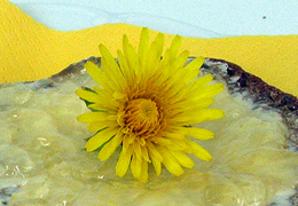 Für alle, die gerne Löwenzahnblüten sammeln...Zutatenca. 30 Löwenzahnblüten500 ml (2 cups - 16 fl oz) Wasser1 unbehandelte Zitroneca. 250 g (1 cup - 8 oz) GelierzuckerKüchengeräteSchüsselKochtopfSchneidbrett, MesserSiebVerschließbare MarmeladegläserZubereitung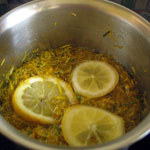 Die gelben Blütenblätter abzupfen und in einen Kochtopf geben.Eine unbehandelte Zitrone und 500 ml Wasser dazugeben, aufkochen und 10 Minuten lang kochen.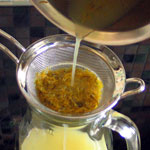 Abkühlen und über Nacht ziehen lassen.Blüten mit einem Sieb abseihen.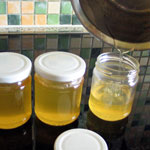 Die Flüssigkeit abwiegen und mit der entsprechenden Menge an Gelierzucker (siehe Packungsanweisung) ca. 6-9 Minuten kochen.Gelierprobe machen.Noch heiß in Marmeladegläser füllen und fest verschließen.